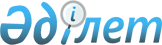 Қазақстан Республикасы Yкiметінің 2000 жылғы 3 тамыздағы N 1176 қаулысына толықтырулар енгiзу туралы
					
			Күшін жойған
			
			
		
					Қазақстан Республикасы Yкiметінің 2004 жылғы 24 тамыздағы N 890 қаулысы. Күші жойылды - Қазақстан Республикасы Үкіметінің 2020 жылғы 31 желтоқсандағы № 960 қаулысымен
      Ескерту. Күші жойылды - ҚР Үкіметінің 31.12.2020 № 960 қаулысымен.
      Қазақстан Республикасының азаматтық авиациясын заңсыз араласу әрекетінен қорғауды қамтамасыз ету мақсатында Қазақстан Республикасының Үкiметi қаулы етеді: 
      1. "Жекелеген қару түрлерiнiң айналымына мемлекеттiк бақылау жасау туралы" Қазақстан Республикасының Заңын жүзеге асыру жөнiндегі шаралар туралы" Қазақстан Республикасы Үкіметінің 2000 жылғы 3 тамыздағы N 1176  қаулысына  (Қазақстан Республикасының ПҮКЖ-ы, 2000 ж., N 32-33, 399-құжат) мынадай толықтырулар енгізілсін: 
      көрсетілген қаулымен бекiтілген Қазақстан Республикасындағы қару мен оның патрондары айналымының ережесінде: 
      3-тармақтың бiрiншi абзацы "10-1" деген сандардан кейiн "10-2" деген сандармен толықтырылсын; 
      22-тармақтың бiрінші абзацы "10" деген сандардан кейiн "10-2" деген сандармен толықтырылсын; 
      осы қаулыға қосымшаға сәйкес 10-2-қосымшамен толықтырылсын. 
      2. Осы қаулы қол қойылған күнінен бастап күшіне енеді. 
      Қазақстан Республикасының әуежайлары авиациялық қауіпсіздік қызметінің қызметкерлерін қаруландыру үшін белгіленген қару мен оның патрондарының түрлері, үлгілері, модельдері, саны 
      1. Әуежайдың авиациялық қауіпсіздік қызметi 
      қызметкерлерiн қаруландыру нормасы: 
      __________________________________________________________________ 
             Әуежайдың авиациялық қауіпсіздік    | Қару түрі 
                 қызметінің қызметкерлері        |---------------------- 
                                                 | Пистолет|Ұзын ұңғылы 
                                                 |(тапанша)|тегiс ұңғылы 
                                                 |         |   мылтық 
      __________________________________________________________________ 
      Авиациялық қауiпсiздiк қызметiнiң бастығы 
      (оның орынбасары)                                1         - 
      Авиациялық қауiпсiздiк қызметiнiң 
      қауіпсіздік бөлiмшесiнiң бастығы                 1         - 
      Авиациялық қауiпсiздiк қызметiнiң 
      қауiпсiздiк бөлiмшесі ауысымының 
      бастығы (оның орынбасарлары)                     1         - 
      Авиациялық қауiпсiздiк қызметiнiң 
      қауіпсіздік бөлiмшесiнiң аға инспекторы          1         - 
      Бақылау-өткiзу пунктіндегі 
      авиациялық қауiпсiздiк қызметi 
      қауiпсiздiк бөлiмшесiнiң инспекторы            постқа      - 
      (кiшi инспекторы)                                1 
      Авиациялық қауiпсiздiк қызметінің                -       постқа 1 
      қауiпсiздiк бөлiмшесi ауысымының                         (патруль) 
      инспекторы (кiшi инспекторы) 
      Авиациялық қауiпсiздiк қызметi 
      қауiпсiздiк бөлiмшесiнiң инспекторы 
      (кiшi инспекторы) - қызметтiк иттер 
      жетекшiсi, патрульдiк-iз кесушi 
      иттiң бастаушысы.                                1 
      __________________________________________________________________ 
      2. Қару-жарақтар нормасы мынадай есептен белгiленедi: 
      __________________________________________________________________ 
       N |     Қару атауы     |         патрондар саны (дана) 
      p/c|                    |----------------------------------------- 
         |                    | Ауысымға |Қару бiр. |Бiр жылғы шығын 
         |                    |қаруланған| лiгiне   |------------------- 
         |                    | қызметкер|азайтыл.  |бiр қыз.|бiрлiк 
         |                    |  (пост,  |майтын қор|меткерге|қаруға 
         |                    |  патруль)|          |практи. |келетiн 
         |                    |          |          |калық   |атысты 
         |                    |          |          |атуларға|тексеруге 
      __________________________________________________________________ 
      1.  ұзын ұңғылы тегiс 
          ұңғылы мылтық         15 патрон       60       10       8 
      2.  Пистолет              16 патрон       32       12       8 
                               (2 магазинде) 
      3.  Тапанша               14 патрон       28       12       8 
                               (қораптарда) 
      __________________________________________________________________ 
      Ескертпе: 
      1. Қарудың атысын тексеруге арналған патрондарды басқа мақсаттарда шығындауға тыйым салынады. 
      2. Қарудың атысын тексеру қажеттілiгiн әуежай басшысының орынбасары немесе әуежайдың авиациялық қауіпсіздік қызметінің бастығы жылына екi рет белгiлейдi. 
      3. Тегiс ұңғылы мылтыққа арналған патрондар N 7, 8 бытырамен оқталады. 
      4. Қарудың жалпы саны әуежайдың авиациялық қауiпсiздiк қызметiнің қауiпсiздiк бөлiмшесi ауысымы қызметкерлерінің бекiтiлген штат кестесi бойынша жалпы санынан аспауы керек, бұл ретте 10 бiрлiкке бір резервтегi қару ұстауға болады. 
      5. Әуежайда ұшуды орнитологиялық қамтамасыз ету үшiн қосымша екi тегiс ұңғылы қару ұстауға рұқсат етіледі. 
					© 2012. Қазақстан Республикасы Әділет министрлігінің «Қазақстан Республикасының Заңнама және құқықтық ақпарат институты» ШЖҚ РМК
				
Қазақстан Республикасының  
Премьер-Министрі  Қазақстан Республикасы
Yкiметінің
2004 жылғы 24 тамыздағы
N 890 қаулысына
қосымша
Қазақстан Республикасындағы
қару мен оның патрондары
айналымының ережесiне
10-2-қосымша